Олимпиадные задания для 1 класса.

Фамилия, имя _____________________________________________
1.У трёх братьев по две сестры. Сколько всего детей в семье? Обведи правильный ответ.
5 9 6
2. Что тяжелее: 1 килограмм ваты или 1 килограмм железа? Обведи правильный ответ.
вата железо поровну 
3. Горело 7 лампочек. 3 из них погасили. Сколько лампочек осталось? Обведи правильный ответ.
7 3 4 0
4. Из-под ворот видно 8 кошачьих лап. Сколько кошек во дворе? Напиши ответ. _____________________________________________
5. На двух полках 20 книг. На верхней полке на 6 книг больше, чем на нижней. Сколько книг на каждой полке? Обведи правильный ответ.
10 и 16 7 и 13 20 и 6
6. Сколько концов у 4 палок? Напиши ответ. ___________________
7. Бревно распилили на 3 части. Сколько распилов сделали? Обведи правильный ответ.
3 2 4
8. На одной чаше весов 5 одинаковых яблок и 3 одинаковые груши, на другой чаше – 4 таких же яблока и 4 такие же груши. Весы находятся в равновесии. Что легче: яблоко или груша? Напиши ответ. ____________________________________________________
9. На дереве сидели три птички. К ним прилетели ещё две птички. Кот подкрался и схватил одну птичку. Сколько птичек осталось на ветке? Обведи правильный ответ. 
3 5 4 ни одной
10. Сумма трёх чётных чисел равна 12. Напиши эти числа, если известно, что слагаемые не равны между собой.
____ + ____ + ____ = 12Олимпиадные работы по математике, русскому языку и окружающему миру для 1 классаОлимпиада по окружающему миру  (1 класс)1. Соедини  месяцы с временами года:2. Животные:Дикие                                                 домашниеКорова       овца    заяц       лось            собака         лиса 3. Растёт на клумбе. Подчеркнуть.Астра    дуб    яблоня     дыня       гладиолус         арбуз4. Птицы улетают в тёплые края.  Подчеркни.Дятел     воробей   ласточка    кукушка     сорока5.Хвойные растения.Липа         ель          берёза          сосна           сирень6. Фрукты.  Подчеркни.Яблоко    помидор     слива         арбуз         орех7. Насекомые . Подчеркни.Бабочка    муха       синица      мышка         пчелаОлимпиада по русскому языку  (1 класс)1. Спиши:Уж   верба  вся  пушистая 
Раскинулась  кругом
Опять  весна  душистая  пришла.
____________________________________________________________________________________________________2. Подчеркни гласные буквы.Клубок      мяч     белка     сосиска       весна3. Вставь букву.Мал_ ш           мыш_          вен_ к         зим_4. Допиши:Много                                      один

Снегири _______________________
Пеналы _______________________
Книги- _________________________5. Сколько слогов в слове?Яма  ______
Осина _____
День______
Ворона____                                                                                        
Лиса______6. Напиши слова.Олимпиада по математике  (1 класс)1.Вставь числа:1 ,  2,    3 ,       , 5,  6,       ,   8,      ,10, 11,       , 13, 14,      .2.  Поставь знак <    >   =3 ___6             7____8               0_____1           3. Проведи линию, сделай 2  треугольника.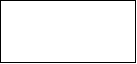 4. По небу летели: воробей, синица, грач, муха. Сколько птиц летело?Ответ:  _______5.Вставь число: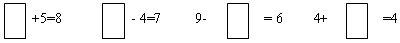 6. Запиши числа от большего к меньшему  числу.3  6  1  9  5  10  .__7. Реши:6+3=                 11+3=                  13+4=
10-2=                9-4=                      12-6=8. В 1 вазе было 5 яблок  в  другой 4 яблока. Сколько всего было  яблок?   ______ Ответ:ЗимасентябрьЗимаапрельлетоянварьлетоиюньвеснаоктябрьвеснамайосеньдекабрьосеньавгуст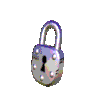 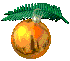 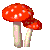 ________________________________________________